Mサポ登録団体の皆様へ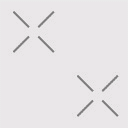 活動紹介パネル展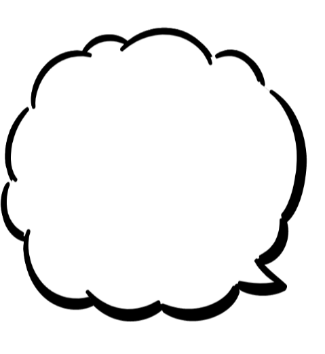 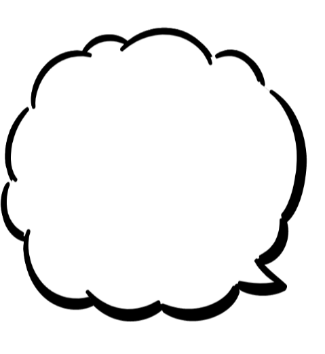 展示団体募集！通年で開催！2団体を3週間ごとに入れ替えて展示します。